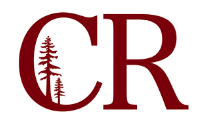 Technology Planning CommitteeMay 20, 2021
9:00am – 10:00amhttps://cccconfer.zoom.us/j/94401515092
Agenda Items: Future Agenda Items?AR 3720 2.3 Confidentiality. Trainings for Encryption.Implementing AP3720-29. ItemFacilitatorTimeCanvas Student File SpaceReno9:05-9:15CCC Systemwide Technology Access Collaborative (STAC)Darius/Reno9:15-9:30Return to Work/June power outage/Athletics Email/ UpdatesVaries9:30-9:45Returning Members Confirmation/Goodbye Cathy9:45-9:50Adjourn